Citing Sources on Papers and HomeworkBy Katherine M/ Kovich, LMSW, MPHPlagiarismA piece of writing that has been copied from someone else and is presented as being your own workTaking someone’s’ words or ideas as if they were your ownAvoiding PlagiarismYou can’t PRETEND someone else’s ideas or writing is your ownThis includes copying someone else’s writing and changing a few words.You NEED to acknowledge other’s work by citing the writing or ideas that belong to them.Consequences for Not Citing your SourcesIf instructors discover you have plagiarized any content, they have the option to:Lower the graded assignment (student will receive a “0”).Require the student to repeat or resubmit the assignmentAssign a failing grade for the courseRequire the student to withdraw from the courseSee Student Handbook for more informationAlways cite your sources when:Using direct quotes for more than one wordParaphrasing or summarizingInformation that is not common knowledge to the readerWhenever you are not sure.APA Formatting: How to Cite your SourcesWhat do you have to CiteBooksJournal articlesNewspaper articlesMagazine ArticlesInterviewsGovernment publicationsWebsitesTV programsMoviesEncyclopediaDissertationsReport from a private organizationConference proceedingsElectronic booksArticle from a databaseKindle booksOnline book reviewsData setsGraphic dataComputer softwareE-mailOnline forum or discussion board postingBlog (weblog) and Video Blog PostAudio PodcastVideo PodcastsIn-Text CitationsUsed for direct quotes, paraphrasing, or making a reference to a book, article, or other work.It’s simple – at the end of the sentence in parentheses, add the last name of the author(s) and the date the work was published.TipsCapitalize last nameALL in-text citations should be listed in the references page at the end of the document.If it’s a government publication or the publication of a private organization, use the name of the organization/governmental department for the author’s name.Examples of In-Text CitationsNo Evidence has been discovered that shows fee-for-service payment methods are more efficient than capitation (Jones, 2014).Medicaid and Medicare insure approximately 30% of the U.S. population (Centers for Medicaid and Medicare, 2010).The Saint Jude Children’s Hospital network is the largest network of specialized hospitals in the United States (Jones & Williams, 2006).The American Cancer Society was established over 100 years ago (Jones, Williams, & Prescot, 2005).Direct QuotesDirect quotes should be no longer than two sentences.Used to emphasize a point you’ve made or provide an exampleShould NOT be used often – students should use direct quotes sparingly and paraphrase insteadBoth direct quotes and paraphrasing call for in-text citations and a full citation within the works cited page.When using direct quotes, an in-text citation should immediately follow AND a page #(if applicable) should be included either directly after the quote or at the end of the sentence in parenthesisA full citation should be listed in the works cited page.Examples of Direct Quotes 
According to Jones (1998), "Medicare is one of the most beneficial programs available to our country's senior citizens" (p. 390). 
Medicare has been described as, "one of the most beneficial programs available to our country's senior citizens" (Jones, 1998, p. 390). 
Medicare is one of the most beneficial programs available to our country’s senior citizens " (Jones, Williams, & Jackson, 1998, p. 390). Medicare has been described as, "one of the most beneficial programs available to our country's senior citizens" (Center for Medicare and Medicaid, 1998, p. 390). 
**Page number not needed when citing websites. ** Reference List FormattingShould appear at the end of your paper or homework assignment on its own, separate pageNew page should be titled “References”Each source you cite in your paper MUST be included in the reference list.Should be alphabetized by the last name of the first author of each workReference List Formatting for WebsitesLast name, then initial of firsts nameMichael Jones would look like Jones, M.If written by a government agency or organization, put its nameThen, add year of publication in parentheses with a period at the end(2014).Then add title of article with a period at the end.How the Affordable Care Act is changing America.ONLY capitalize the first word unless it is a formal, proper noun or nameThen add the URL you retrieved the article fromRetrieved from www.medicare.gov/content/apd/god/htmlReference List ExamplesJones, M. (2014). How the Affordable Care Act is changing America. Retrieved from www.medicare.gov/content/apd/god/html.Center for Medicaid Services. (2014). Why we need better access to quality healthcare. Retrieved from www.medicare.gov/content/apd/god/html.Reference List Examples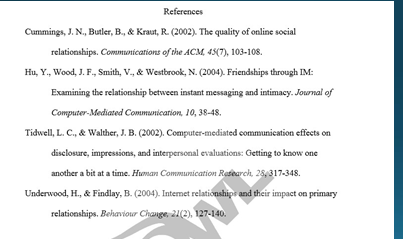 FromThe OWL at Perdue Writing Lab (2014). APA style. Retrieved from https://owl.english.purdue.edu/owl/section/2/10/How to Cite Other MaterialsArticles in newspapers, magazines, and journals BooksGovernment document and a report from a private organization Other electronic sourcesInstructors don’t expect you to be perfect the first time you use APA citations, but they REQUIRE you to do your best and cite when appropriate!Originality Repots at CCTCTurnitInWhat Is Turnitin?Shows how much of a student’s submission matches content from 45+ billion web pages, 337+ million student papers, and 130+ million articles from academic books and publications.Can match content for other CCTC student’s submissionsGives instructors links to the original source if a student has plagiarizedUsing Turnitin	ALL student papers and homework submissions are run through Turnitin.Instructors ALWAYS use Turnitin before grading submissionsEssentially, your instructor will know if you plagiarize and will know the exact source from which your plagiarized material came. Have academic integrity – don’t plagiarize!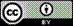 Citing Sources on Papers and Homeworks by BOOST Consortium, Central Carolina Technical College is licensed under the Creative Commons Attribution 4.0 International License. To view a copy of this license, visit Creative Commons 4.0 LicenseThis workforce solution was funded by a grant awarded by the U.S. Department of Labor's Employment and Training Administration.  The product was created by the grantee and does not necessarily reflect the official position of the U.S. Department of Labor.  The U.S. Department of Labor makes no guarantees, warranties, or assurances of any kind, express or implied, with respect to such information, including any information on linked sites, and including, but not limited to, accuracy of the information or its completeness, timeliness, usefulness, adequacy, continued availability or ownership.